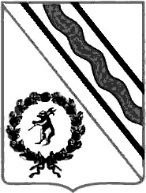 Муниципальный СоветТутаевского муниципального районаРЕШЕНИЕот __________ №_____ г. ТутаевОб утверждении изменений в Правила землепользования и застройки  Чебаковского сельского поселения Тутаевского муниципального района Ярославской областиВ соответствии со статьей 33 Градостроительного кодекса Российской Федерации, Муниципальный Совет Тутаевского муниципального районаРЕШИЛ:1. Внести следующие изменения в Правила землепользования и застройки Чебаковского сельского поселения, утвержденные решением Муниципального Совета Тутаевского муниципального района от 18.06.2009 г. № 25-г (в редакции решения Муниципального Совета Тутаевского муниципального района от 29.08.2019г. №59–Г):1.1. Описание вида разрешенного использования земельного участка «Ведение огородничества (13.1)» в таблице 2 пункта 2 статьи 10 изложить в следующей редакции:«Осуществление отдыха и (или) выращивания гражданами для собственных нужд сельскохозяйственных культур; размещение хозяйственных построек, не являющихся объектами недвижимости, предназначенных для хранения инвентаря и урожая сельскохозяйственных культур».2. Разместить Правила землепользования и застройки Чебаковского сельского поселения в Федеральной государственной информационной системе территориального планирования с изменениями, утвержденными настоящим решением.3. Контроль за исполнением настоящего решения возложить на постоянную комиссию по экономической политике и вопросам местного самоуправления (Кулаков П.Н).4. Настоящее решение вступает в силу после его официального опубликования.Председатель Муниципального СоветаТутаевского муниципального района                                             М.А. Ванюшкин   Временно исполняющий обязанности Главы Тутаевского муниципального района                                         М.К. НовиковаЛИСТ СОГЛАСОВАНИЯ К РЕШЕНИЮ Электронная копия сдана                          ______________«____»_________ 2020 года22-211Специальные отметки (НПА/ПА) _______________Рассылка:Исполнителю - 1,Адм. – 1, УАиГ - 1.Должность, Ф.И.О.,исполнителя и согласующих лицДата и время получения документаДата и время согласования (отказа в согласовании)Личная подпись, расшифровка (с пометкой «Согласовано», «Отказ в согласовании»)ЗамечанияЗам. начальника УАиГ АТМР Д. С. ПорецкихГлавный специалист УАиГ АТМРПерминова О. А.Начальник УАиГ АТМР – главныйархитектор ТМР Е.Н. Касьянова Начальник юридического отдела административно - правового управления АТМРВ.В. КонновУправляющий делами Администрации ТМРС.В. Балясникова